St Michael’s Catholic Grammar SchoolA Voluntary Aided School in the Trusteeship of St. Michael’s Catholic School Trustee, a Member of the Loreto Education TrustFounded by the Sisters of the Poor Child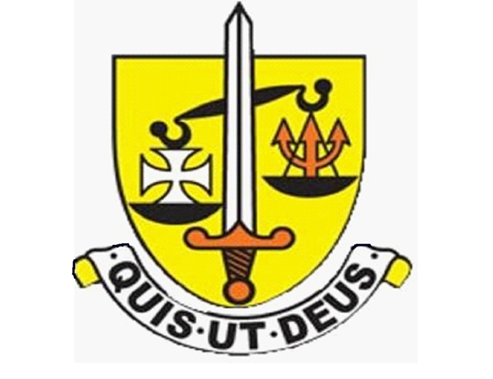 Reviews of marking - centre assessed marks 
(GCSE controlled assessments, GCE coursework, GCE and GCSE non-examination assessments and Project qualifications)This policy is reviewed annually to ensure compliance with current regulations St Michael’s is committed to ensuring that whenever its staff mark candidates’ work this is done fairly, consistently and in accordance with the awarding body’s specification and subject-specific associated documents.Candidates’ work will be marked by staff who have appropriate knowledge, understanding and skill, and who have been trained in this activity.  St Michael’s is committed to ensuring that work produced by candidates is authenticated in line with the requirements of the awarding body.  Where a number of subject teachers are involved in marking candidates’ work, internal moderation and standardisation will ensure consistency of marking.St Michael’s will ensure that candidates are informed of their centre assessed marks so that they may request a review of the centre’s marking before marks are submitted to the awarding body.St Michael’s will inform candidates that they may request copies of materials to assist them in considering whether to request a review of the centre’s marking of the assessment.St Michael’s will, having received a request for copies of materials, promptly make them available to the candidate.St Michael’s will provide candidates with sufficient time in order to allow them to review copies of materials and reach a decision.5.	St Michael’s will provide a clear deadline for candidates to submit a request for a review of the centre’s marking.  Requests will not be accepted after this deadline. Requests must be made in writing.St Michael’s will allow sufficient time for the review to be carried out, to make any necessary changes to marks and to inform the candidate of the outcome, all before the awarding body’s deadline.7.	St Michael’s will ensure that the review of marking is carried out by an assessor who has appropriate competence, has had no previous involvement in the assessment of that candidate and has no personal interest in the review. 8.	St Michael’s will instruct the reviewer to ensure that the candidate’s mark is consistent with the standard set by the centre.9.	St Michael’s will inform the candidate in writing of the outcome of the review of the centre’s marking.10.	The outcome of the review of the centre’s marking will be made known to the head of centre.  A written record of the review will be kept and made available to the awarding body upon request.The moderation process carried out by the awarding bodies may result in a mark change, either upwards or downwards, even after an internal review.  The internal review process is in place to ensure consistency of marking within the centre, whereas moderation by the awarding body ensures that centre marking is in line with national standards.  The mark submitted to the awarding body is subject to change and should therefore be considered provisional.Approved/reviewed by Approved/reviewed by M Stimpson M Stimpson Date of next review 31/03/2024 